Publicado en Barcelona el 21/11/2017 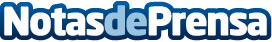 El 78% de los propietarios están felices con su hogarA más de la mitad de los españoles (57%) que vive de alquiler, les gustaría comprar una vivienda. Y es que en Europa, ser propietario se considera un símbolo de éxitoDatos de contacto:Mireia S.Nota de prensa publicada en: https://www.notasdeprensa.es/el-78-de-los-propietarios-estan-felices-con-su Categorias: Inmobiliaria Sociedad http://www.notasdeprensa.es